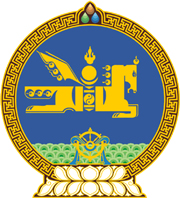 МОНГОЛ УЛСЫН ХУУЛЬ2022 оны 06 сарын 03 өдөр                                                                  Төрийн ордон, Улаанбаатар хот    АЖ АХУЙН ҮЙЛ АЖИЛЛАГААНЫ ТУСГАЙ    ЗӨВШӨӨРЛИЙН ТУХАЙ ХУУЛЬД    ӨӨРЧЛӨЛТ ОРУУЛАХ ТУХАЙ1 дүгээр зүйл.Аж ахуйн үйл ажиллагааны тусгай зөвшөөрлийн тухай хуулийн 15 дугаар зүйлийн 15.6.1 дэх заалтыг доор дурдсанаар өөрчлөн найруулсугай:“15.6.1.озон задалдаг, дэлхийн дулааралд нөлөөлөх чадвар өндөртэй бодис болон бусад орлуулах бодис, тэдгээрийг агуулсан бүтээгдэхүүн, тоног төхөөрөмжийг импортлох, худалдах, ашиглах:15.6.1.а.озон задалдаг, дэлхийн дулааралд нөлөөлөх чадвар өндөртэй бодис болон бусад орлуулах бодисыг системээс юүлэх, цэвэрлэх, дахин боловсруулах, дахин цэнэглэх, тоног төхөөрөмжийг угсарч суурилуулах, засвар үйлчилгээ хийх, устгах.” МОНГОЛ УЛСЫН ИХ ХУРЛЫН ДАРГА 				Г.ЗАНДАНШАТАР